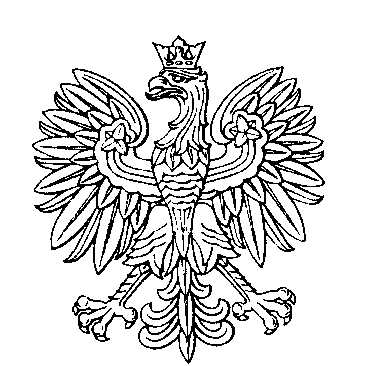 OBWODOWA KOMISJA WYBORCZA NR 1w gminie Wysokie MazowieckieOBWODOWA KOMISJA WYBORCZA NR 2w gminie Wysokie MazowieckieOBWODOWA KOMISJA WYBORCZA NR 3w gminie Wysokie MazowieckieOBWODOWA KOMISJA WYBORCZA NR 4w gminie Wysokie MazowieckieOBWODOWA KOMISJA WYBORCZA NR 5w gminie Wysokie MazowieckieOBWODOWA KOMISJA WYBORCZA NR 6w gminie Wysokie MazowieckieOBWODOWA KOMISJA WYBORCZA NR 7w gminie Wysokie MazowieckieOBWODOWA KOMISJA WYBORCZA NR 8w gminie Wysokie MazowieckieOBWODOWA KOMISJA WYBORCZA NR 9w gminie Wysokie MazowieckieOBWODOWA KOMISJA WYBORCZA NR 10w gminie Wysokie MazowieckieSKŁAD KOMISJI:Przewodniczący	Bożena WojnoZastępca Przewodniczącego	Sylwia Maria MalinowskaCZŁONKOWIE:SKŁAD KOMISJI:Przewodniczący	Monika MatysZastępca Przewodniczącego	Helena Hanna PruszyńskaCZŁONKOWIE:SKŁAD KOMISJI:Przewodniczący	Agnieszka WnorowskaZastępca Przewodniczącego	Hanna BuksCZŁONKOWIE:SKŁAD KOMISJI:Przewodniczący	Mariola ŚliwowskaZastępca Przewodniczącego	Tadeusz KołakowskiCZŁONKOWIE:SKŁAD KOMISJI:Przewodniczący	Karolina SkłodowskaZastępca Przewodniczącego	Teresa BorzymCZŁONKOWIE:SKŁAD KOMISJI:Przewodniczący	Arkadiusz SaniewskiZastępca Przewodniczącego	Beata KuleszaCZŁONKOWIE:SKŁAD KOMISJI:Przewodniczący	Marek GołaszewskiZastępca Przewodniczącego	Martyna PietrzykowskaCZŁONKOWIE:SKŁAD KOMISJI:Przewodniczący	Bogumiła Barbara ChoińskaZastępca Przewodniczącego	Marcin GruchałaCZŁONKOWIE:SKŁAD KOMISJI:Przewodniczący	Wojciech WyszomirskiZastępca Przewodniczącego	Piotr WróblewskiCZŁONKOWIE:SKŁAD KOMISJI:Przewodniczący	Marianna Bożena BrokowskaZastępca Przewodniczącego	Ewa KolińskaCZŁONKOWIE: